BOOKING FORM – Trebeck HallPLEASE COMPLETE THIS FORM AND RETURN AS CONFIRMATION OF BOOKINGHIRE DATE REQUESTED:        	ROOM REQUIRED: NAME OF PERSON RESPONSIBLE FOR THE BOOKING: ADDRESS:  TELEPHONE: 	EMAIL ADDRESS: GROUP/ORGANISATION: NATURE OF EVENT: TIME OF ARRIVAL (please include setting up time): TIME OF DEPARTURE (Building must be vacated by midnight): HIRE FEE: PLEASE NOTE THOSE WITH RESPONSIBILITY FOR CHILDREN’S GROUPS SHOULD ENSURE THAT ADULTS ARE DBS CHECKED.  PLEASE REFER TO THE SAFEGUARDING PROVISION DECLARATION.If you are a Company or Charity hiring our facilities, we will require a copy of a PAT certificate if you need to use our electricity supply. If you are bringing your own extension cable, please ensure that it has been PAT tested.I need access to electricity (please read statement above before ticking: oI do not need access to electricity: oI have read and agree to the booking conditions SIGNED: 	DATE: 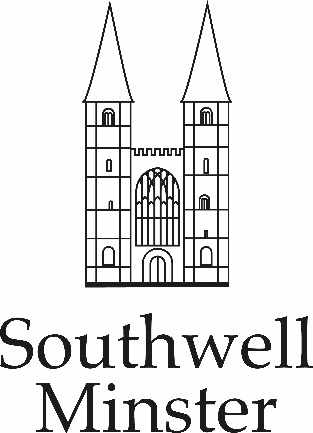 To pay by BACS please send payment to: 
NAT WEST, Newark (A) Branch, 1 Market Place, Newark, Notts. NG24 1DYSort Code 60-20-15    Account Number 97118907To pay by cheque send cheque payable to “Southwell Cathedral Chapter” to address below.PLEASE RETURN COMPLETED FORMS TO:Alice Snowden/Matt Spillett, The Minster Centre, Church Street, Southwell, Notts, NG25 0HD......................................................................................................................................................For office use only:Deposit received: 		Invoice sent: Payment received: 		Full rate/discounted rate: 